PL   -   MAT  -   4.B       Precvičovanie sčítania, odčítania, násobenia.              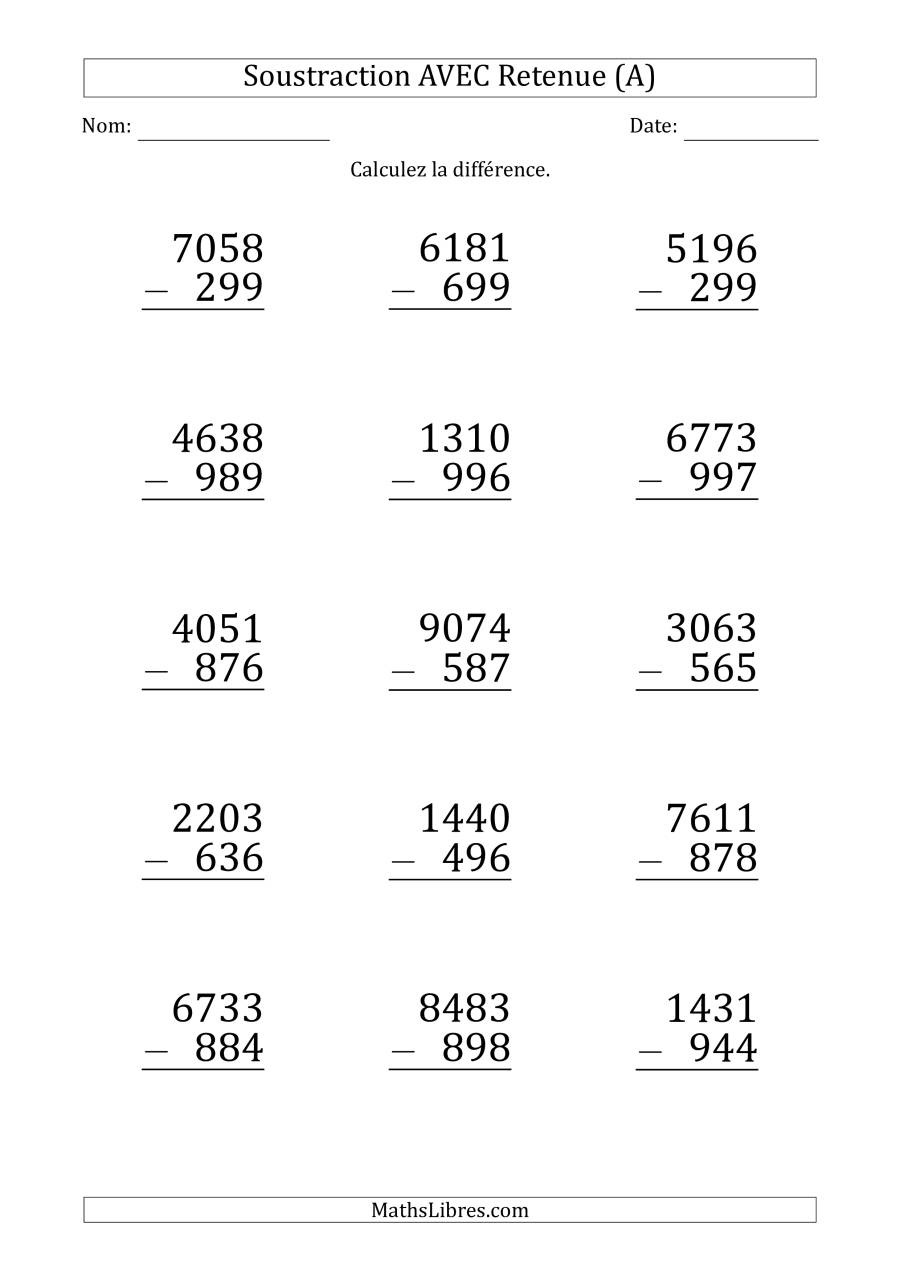  1. Odčítaj pod seba:2. Precvič si hlavičku: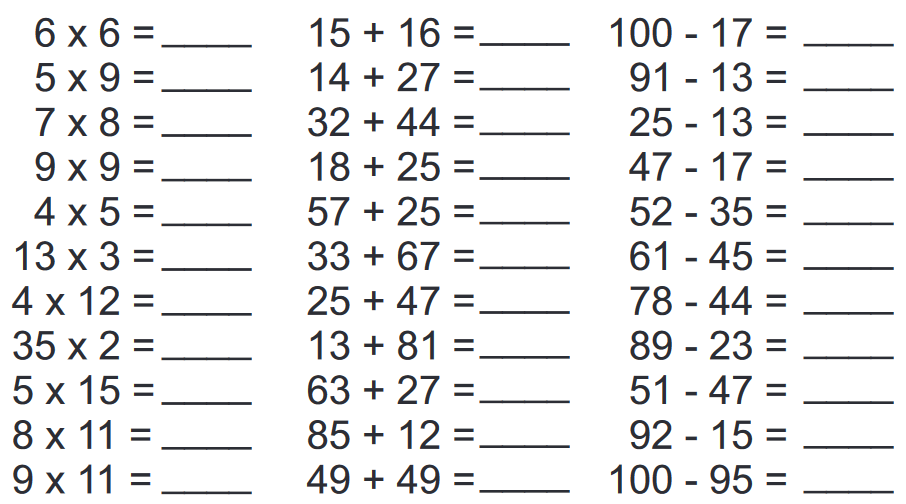 